_____ CBC (Complete Blood Count) 			$20	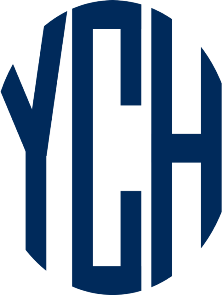 _____ UA (Urinalysis)					$15		_____ A1C (Glycosylated hemoglobin)		$20	_____ Glucose, serum (included in BMP/CMP)	$15			_____ PSA (Prostate Specific Antigen)		$20		_____ TSH (Thyroid Stimulating Hormone)		$20		_____ FT4 (Free Thyroxine)				$20                                 _____ * Lipid Panel					$30		_____ BMP (Basic Metabolic Panel)			$25			_____ CMP (Comprehensive Panel/Chem14)	$35			_____ Iron & Total Iron Binding Capacity Panel	$25	_____ Vitamin B12					$20	_____ Folate						$15_____ Ferritin 						$15_____ Beta HCG (Quantitative HCG Serum)		$20_____ Urine HCG (Qualitative)			$15_____ Blood Typing (ABO Rh)				$20_____ PT/INR						$20		_____ PT/INR and aPTT				$25  _____ Sed Rate					$15            *Nada para comer o beber durante 8-10 horas excepto los diabeticos.Beba mucha agua y tome su medicacion habitual.No se necesitan citas, recibira los resultados por corrido en 1-3 dias.Para obtener resultados optimos en la salud del paciente, el laboratorio YCH recomienda que el paciente consulte con su medico de atencion primaria para obtener los resultados.Registrese y pague en efectivo en la recepcion del hospital.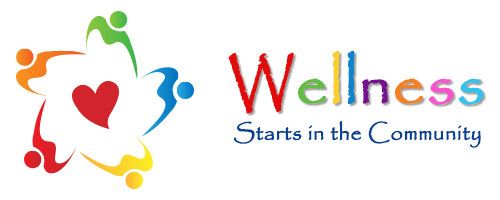        Yoakum County Hospital           412 Mustang Ave Denver City TX 79323         Ph: 806-592-2121 ext.: 3 Fax:806-592-7934      Laboratory Wellness Program     Mayo 17, 2023, 8:00 am-5:00 pmHospital del Condado de Yoakum ofrece pruebas de laboratorio de bienestar a la comunidad del Condado de Yoakum.  Este servicio de pruebas de laboratorio permite al público elegir entre una lista selecta de pruebas de laboratorio alcance a sus posibilidades que están disponibles sin el pedido de los médicos.  Los resultados ayudarán a los pacientes a monitorear su propia salud.Prueba disponible: